Publicado en Madrid el 22/03/2023 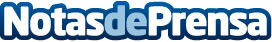 El 50% de los españoles desconoce que una alarma facilita la desokupación express, según ADTSi la casa cuenta con una alarma instalada, la okupación sería considerada allanamiento de morada y la policía puede actuar de inmediato. Al 99% de los españoles le genera tranquilidad al saber que su casa se encuentra protegida de okupas si instalan una alarma de seguridadDatos de contacto:Axicom para ADT916 61 17 37Nota de prensa publicada en: https://www.notasdeprensa.es/el-50-de-los-espanoles-desconoce-que-una Categorias: Nacional Sociedad Servicios Técnicos Hogar http://www.notasdeprensa.es